4.2. Заседания МО протоколируются (указываются вопросы, обсуждаемые вопросы МО, фиксируются принимаемые решения, рекомендации).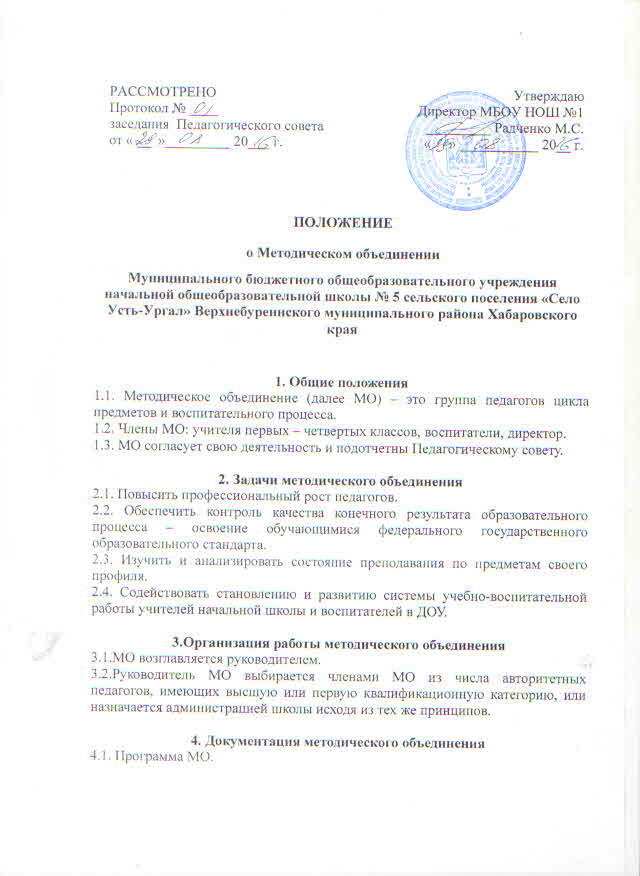 5. Компетенция и ответственность5.1. Обязанности:5.1.1 Анализ деятельности каждого члена МО и предметного МО в целом.5.1.2. Вычленение главных приоритетов и направлений работы МО.5.1.3 Своевременное изучение нормативных документов.5.1.4. Создание условий для профессионального роста каждого педагога МО.5.2. Ответственность:5.2.1. За объективность анализа деятельности педагогов5.2.2. За своевременную и полную реализацию главных направлений работы МО.5.2.3.За качественную и своевременную реализацию требований нормативных документов.5.2.4. За качественную разработку и проведение каждого мероприятия по программе работы МО